Réunion régionale à l’intention des responsables des bureaux de droit d’auteur africainsorganisée par
l’Organisation Mondiale de la Propriété Intellectuelle (OMPI)avec la collaboration dethe Kenya Copyright Board (KECOBO)en coopération avecl’Organisation régionale africaine de la propriété intellectuelle (ARIPO)et l’Organisation Africaine de la Propriété Intellectuelle (OAPI)Nairobi, Kenya, 10 et 11 juin 2019ProgramME PROVISOIREPréparé par le Bureau international de l’OMPI		[Fin du document]FFFF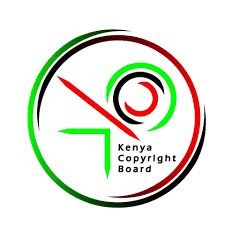 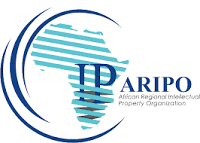 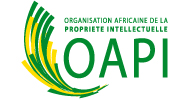 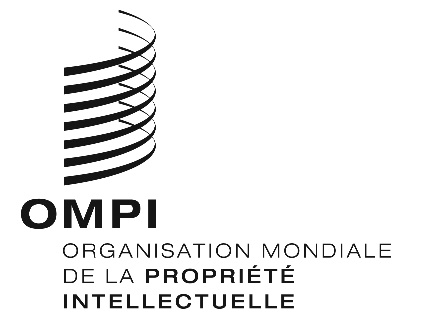 KENYA COPYRIGHT BOARDORGANISATION RÉGIONALE AFRICAINE DE LA PROPRIÉTÉ INTELLECTUELLEORGANISATION AFRICAINE DE LE PROPRIÉTÉ INTELLECTUELLERÉUNION RÉGIONALERÉUNION RÉGIONALERÉUNION RÉGIONALERÉUNION RÉGIONALEWIPO/HCR/NBO/19/Prov. 1WIPO/HCR/NBO/19/Prov. 1WIPO/HCR/NBO/19/Prov. 1WIPO/HCR/NBO/19/Prov. 1ORIGINAL: ANGLAISORIGINAL: ANGLAISORIGINAL: ANGLAISORIGINAL: ANGLAISDATE: 7 juin 2019DATE: 7 juin 2019DATE: 7 juin 2019DATE: 7 juin 2019Lundi 10 juin 2019Lundi 10 juin 20198h30 – 9h00EnregistrementEnregistrement9h00 – 9h30Allocutions d’ouvertureAllocutions d’ouvertureMme. Sylvie Forbin, Vice-directrice générale, Organisation Mondiale de la Propriété Intellectuelle (OMPI), GenèveM. P. Kihara Kariuki, Procureur général du gouvernement du KenyaMme. Sylvie Forbin, Vice-directrice générale, Organisation Mondiale de la Propriété Intellectuelle (OMPI), GenèveM. P. Kihara Kariuki, Procureur général du gouvernement du Kenya9h30 – 11h30Panel 1Le cadre juridique:  Son adaptation à l’ère du numériqueModérateurs: Panélistes:Commentateurs:Mme. Sylvie ForbinM. Edward Sigei, Directeur exécutif, Commission du droit d’auteur du Kenya, NairobiApplications numériques – M. George Gachara, Associé directeur, HEVA Fund LLP, Nairobi Audiovisuel – Mme Sarah Migwi, Fondatrice et Directrice générale, Protel Studios, NairobiAudiovisuel – M. Jack Devnarain, Acteur, Afrique du SudMusique – M. Didier Awadi, Auteur, Producteur, Studio Sankara, Dakar Musique – M. Tabu Osusa, Directeur et fondateur, Ketebul Music, Nairobi Éditeur – M. Brian Wafawarowa, Directeur,Lefa Publishing and Research Services,Président, IPA Inclusive Publishing and Literacy Committee, Cape TownM. Sami Bencheikh, Directeur général, Office national des droits d’auteur et droits voisins (ONDA), Ministère de la culture, AlgerMme. Keitseng Nkah Monyatsi, Administrateur de droit d'auteur, Autorité des entreprises et de la propriété intellectuelle, Gaborone11h30 – 12h00Session photo / Pause caféSession photo / Pause café12h00 – 13h00Panel 2Le comité permanent de l’OMPI sur le droit d’auteur (SCCR) : Les sujets actuelsLe Traité pour les organismes de radiodiffusion Modérateur:  Panélistes:  Mme. Carole Croella, Conseillère principale, Division du droit d’auteur, OMPI, GenèveM. Hezekiel Oira, Expert radiodiffusion, NairobiM. Aziz Dieng, 1er Conseiller technique du Ministre, Ministre de la Culture et de la communication, Vice-président du Comité permanent du droit d’auteur de des droits connexes (SCCR), Dakar 13h00 – 14h00DéjeunerDéjeuner14h00 – 15h00Panel 3Le droit de suite des artistes plasticiensModérateur:  Panélistes:Mme. Carole CroellaM. Romain Durand, Chef, Département du droit de suite, Société des Auteurs dans les Arts graphiques et plastiques (ADAGP), Paris M. Aziz DiengM. Paul Onditi, Artiste plasticien et Galeriste, Nairobi15h00 – 15h30Pause café15h30 – 17h30Panel 4Vers une meilleure gestion des droits d’auteur et des droits voisins Modérateurs:  Mme. Sylvie ForbinM. Edward SigeiPanélistes:  Commentateurs:Artiste plasticien – M. Paul OnditiApplications numériques – M. George Gachara Audiovisuel – Mme. Sarah MigwiMusique – M. Didier AwadiMusique – M. John Katana, Sécrétaire général, Union des musiciens du Kenya, NairobiÉditeur – M. Brian WafawarowaÉditeur – M. Abdelkader Retnani, Éditeur, Casablanca, MarocMme. Anney Irène Vieira Assa, Directrice général, Bureau Ivoirien du droit d’auteur (BURIDA), AbidjanM. John Ohireime Asein, Directeur général, Commission nigériane du droit d'auteur, AbujaMardi 11 juin 2019Mardi 11 juin 2019Mardi 11 juin 20199h30 – 11h00Séances de groupe:Consultations ARIPO / OAPI et autres États membres 11h00 – 11h30Pause caféPause café11h30 – 12h30Séances de groupe:OAPI/ARIPO et autres États membres Poursuite des consultations12h30 – 14h00DéjeunerDéjeuner14h00 – 16h00Modérateurs:Séance plénière – Formulation d’une Stratégie pour l’AfriqueÉtats membres seulement Mme. Sylvie ForbinM. Edward Sigei16h00 – 16h30Pause caféPause café16h30 – 17h30Conclusions et Suites à Donner  Mme. Sylvie ForbinM. Edward SigeiConclusions et Suites à Donner  Mme. Sylvie ForbinM. Edward Sigei